Прайс – 2 Игры по развитию зрительно – моторной координации №Название игрыВнешний видВозраст 1 Игра   «Шнуровка»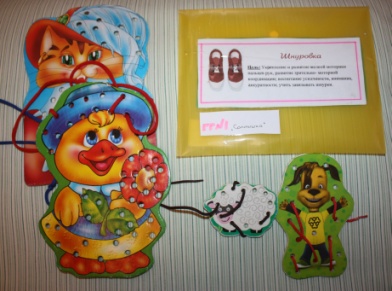 Ранний возраст2Игра«Сложи картинку»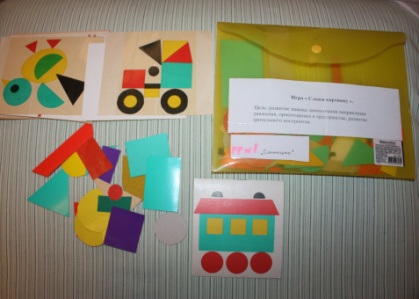 От 3 лет3Игра «Найди фигуру»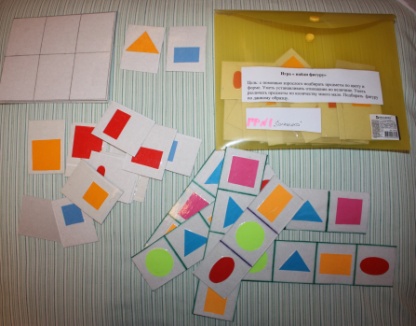 От 2 лет4Игра «Построй дорожку»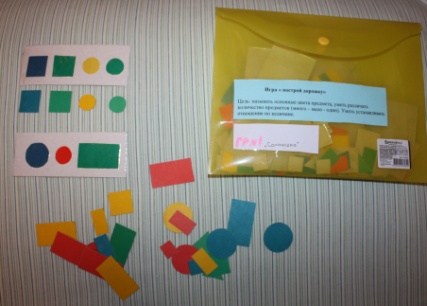 От 1,5 лет5Игра «Собери картинку»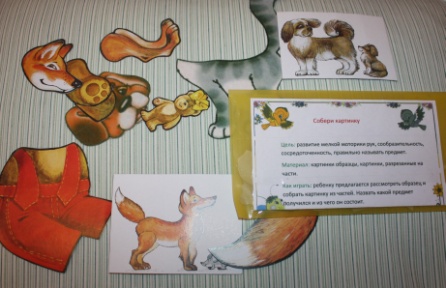 От 2 лет